NORTHEAST OHIO DAIRY GOAT ASSOCWebsite:      www.neohiodairygoat.orgC/O  William R. DavenportPO Box 199Killbuck,  Oh  44637-0199“Made in Ohio” Basket drawing for out of State exhibitors SILENT AUCTION OF 45 YEARS OF GOAT COLLECTIBLESGas card raffle. A TICKET FOR EACH ANIMAL ENTERED47th  ANNUAL SHOWWAYNE COUNTY FAIRGROUNDS, WOOSTER OHIOJUNE 7 and 8, 2019                        JUDGES:          Katie Wolf Jackson,    KY                                                   Robert Bartholomew     NYOBERHASLI SPECIALTY CLASSESGENERAL RULES:ADGA RULES SHALL GOVERN. NEODGA Show Committee has the right to interpret any rules not adequately covered here or by ADGA.  Junior and Senior Does are separately sanctioned.This show is ADGA Sanctioned for Alpine, Lamancha, Nigerian Dwarf,  Nubian, Oberhasli, Saanen, Toggenburg and Recorded Grade.  BUCKS are ADGA sanctioned for  Nubian, Lamancha , Nigerian Dwarf,                 Oberhasli and AOP.Please milk your does with the show order in mind.The base date for determining age will be the date of the show.The original registration (required for animals six months of age or older) or current   stamped duplicates must be shown to the show secretary before the start of the show.No horned animals permitted.Animals arriving for a class after it has entered the ring will not be permitted to compete and will forfeit entry fee.HEALTH REQUIREMENTS:All animals must be checked by the HEALTH COMMITTEE prior to unloading. The Committee’s decision is final. Exhibitors must have an official release form, obtained from a committee member before they can check in with the show secretary.Ohio State health rules shall govern. Animals from OUTSIDE Ohio must have a certificate of veterinary inspection issued within 30 days of the exhibition opening date. If you are coming in from out of state be sure to check the Ohio regulations and abide by them.All animals must be healthy!  Any animals showing symptoms of any contagious disease (including but not limited to abscesses, pink eye, ringworm, sore-mouth) will be barred.  Anyone requiring veterinary services will be responsible for the charges.       ARRIVAL AND SHOW INFORMATIONGates to the fairgrounds will be open Friday   at 2:00 PM.No animal check in from mid-night Friday to 6 AM Saturday.Does must be in place by 8:00AM Saturday morning. The Sr. Doe show will start at 9:00 AM.Bucks must be in place and entered by 6:00 PM Friday night. Buck show will start at 7:00 PM.Special recognition will be given to does shown in classes S-1 thru S-6 with current (2018) DHI records having milked 2000 pounds  305 days or less. BE SURE TO BRING YOUR MILK RECORDS WITH YOU.All exhibitors are responsible for the animals and family members, any damages will be the financial responsibility of the exhibitor.NEODGA and the Wayne Co. Agricultural Society and all officers, members and agents of the associations will not be held liable nor responsible for any loss, harm, or damages to persons or their property, including animals while on the fairgrounds.No Alcoholic beverages permitted on the fairgrounds.No dogs permitted in the barns or show area.Camping is available on the fairgrounds. The fairgrounds will have a form to fill out and to be paid directly to themNO SAWDUST OR SHAVINGS OF ANY KIND IS TO BE USED FOR BEDDING.PEN FEE OF $1.00 PER PEN  For more info contact. Bill Davenport at  330-231-0191   goat1950@yahoo.com Or Pat Cornell     330-334-6109        goatgarage@aol.comShow Chairperson:   Bruce Franks  330-464-6320SHOWMANSHIPSenior (15-21), Intermediate (11-14), Junior (8-10), Pee Wee (5-7) and Very Young (Under 5)Sign up the day of the show. No entry fee required. Will take place between Sr and Jr Doe ShowYOUTH ACTIVITIESThere will be other Youth Activities and other fun things going on at the show plus prizes.FOOD BOOTHFood booth will be availableGAS  CARD DRAWING    For each animal you enter you will get one ticket for the Gas Card drawing.  The more animals you enter the more tickets you will get.  Remember, one ticket for each animal.  ** THE SHOW COMMITTEE RESERVES THE RIGHT TO CHANGE THE SHOW ORDER AS NEEDED**DOE SHOW ORDER**Ring 1:   A, B, L, D, N, S, T, RGRing 2:   N, D, A, S, L, B, RG, TDOE CLASS INFORMATIONSenior Doe Show                                                                         Junior Doe ShowS1:  Under 2 years in milk                        J1:   Jr. Kid born after March 31 of current yearS2:  2 years & under 3                             J2:   Int. Kid born March 1-31 of current yearS3:  3 years & under 4                             J3:   Sr. Kid born January 1-Feb 28 of current yearS4:  4 years & under 5                            J4:   Dry Yearling. Under 24 months of age as of show dateS5:   5 years & under 8                            S6:   8 and overGrand Champion                                                    Grand Champion Junior DoeReserve Grand Champion                                     Reserve Grand Champion Junior DoeS7:  Champion ChallengeBest Senior Doe in Show                                       Best Junior Doe in ShowBUCK SHOW ORDER**Ring 1:   N, L, D, OB,  AOP                    Ring 2:  N, D,  AOP,  L, OB                    BUCK CLASS INFORMATIONB1:   Jr. Kid born after March 1 of current yearB2:   Sr. Kid born January 1 to February 28 of current yearB3:   Jr. Yearling born 6-9-18 to 12-31-18Champion /Reserve CH Jr BuckB4:   Sr. Yearling born 6-19-17 to 6-08-18B5:    2 years and under 3B6:    3 years and under 5B7:    5 years and overChampion/Reserve CH Sr. BuckGrand Champion/ RGCH BuckB8:  Champion Challenge                                                       BEST BUCK IN SHOWOBERHASLI SPECIALTY GROUPSOberhasli animals must show in regular classes to be shown in Group ClassesGP1  Jr Get of Sire:  3 Junior Does sired by same buckGP2  Sr Get of Sire:   3 Senior Does sired by same buckGP3  Dam & Daughter   Dam with any age daughterGP4  Produce of Dam   Two does any age, produce from same damGP   Breeder’s Herd   Three does any age in milk breed by exhibitor	 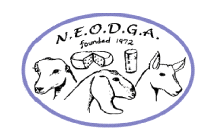 